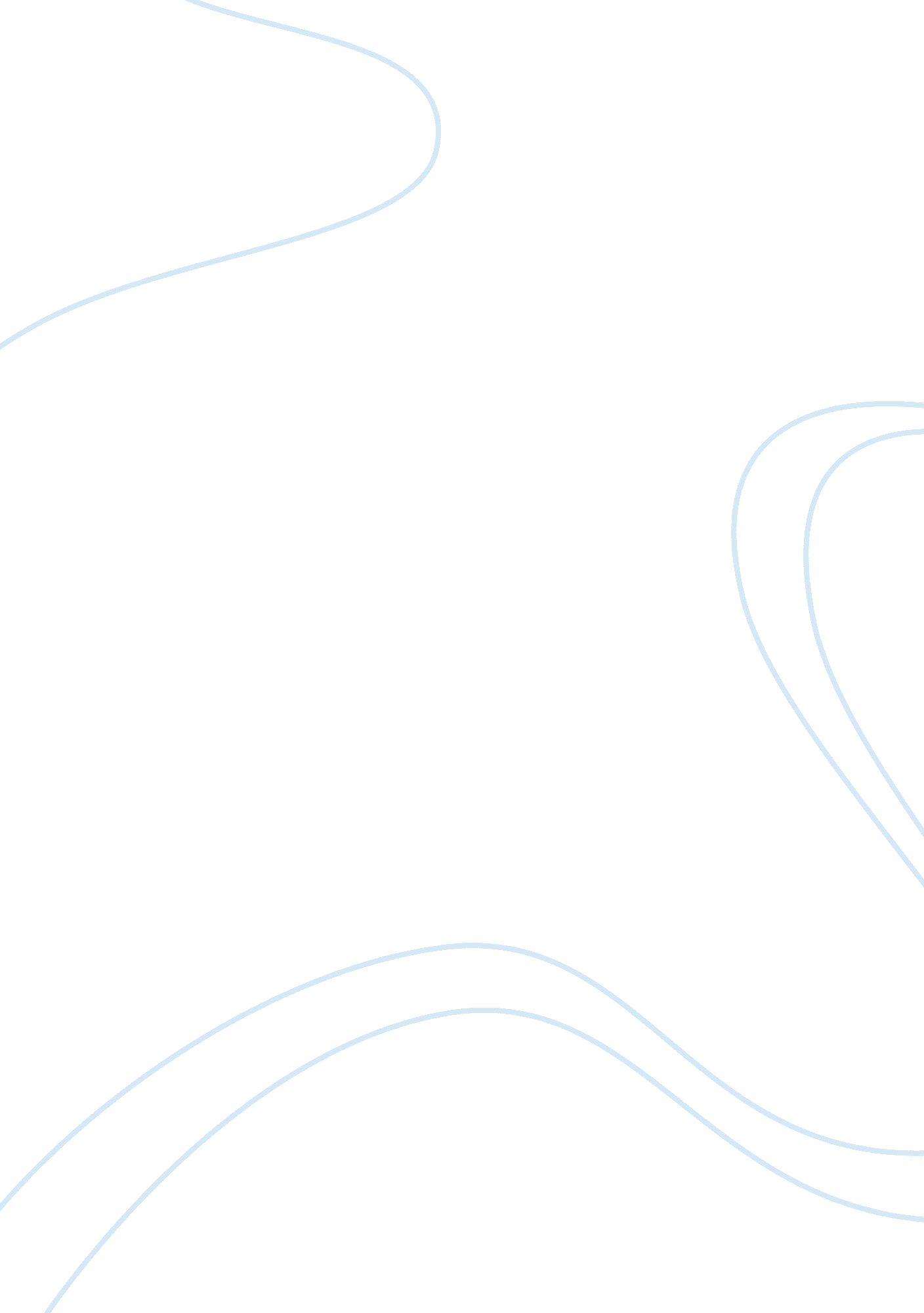 African americans and racial diversityHistory, African American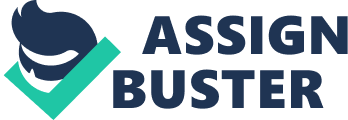 There are many organizations that advocateequalityfor African Americans in the United States. Many organizations will promote the African American race and show what concerns are being felt by their race. Those that advocate for their race give a description of how they fall in history, whatdiscriminationthey endured and what prejudice they still have to deal with. These groups and organizations promote the idea to bring discrimination to a stop in their cultures around the world. African Americans and Racial Equality African Americans have made their way to freedom, but have been left with a heavy burden of their ancestor’s slavery. Would they ever be seen as anything but slaves brought unwilling from Africa to the United States to be enslaved and be servants to the White Man? Those questions can be answered by looking at the history of African Americans and how they have become great leaders in this country. Rosa Parks may have not been the first Black woman to give up her seat on the bus, but she stared a chain of events that would eventually bring segregation to an end. That day in 1955, Rosa Parks paved the way for people like Barak Obama to become the first African American President the United States has ever had. Before that time, African Americans had endured slavery, segregation, discrimination, and prejudice because of the color of their skin. Many African American men fought for our country in thecivil warso they could be granted freedom after they served. Butler (2013) stated, “ the Fourteenth Amendment was added to the Constitution revoking that fateful decision and ensuring citizenship, with all its rights and esponsibilities, to everyone born in the United States regardless of race. ” (para. 1). There have been several political, social, and cultural issues and concerns throughout American history. Some political issues African American have faces according to history. house. gov (2013) “ Since 1870, when Senator Hiram Revels of Mississippi and Representative Joseph Rainey of South Carolina became the first African Americans to serve in Congress, a total of 139 African Americans have served as U. S. Representatives or Senators. Social issues among African Americans are discrimination and prejudice within the United States and beyond. Many are discriminated against because of their race. Many black men and women are deprived of the earning abilities of that of the White man. They make lessmoneyand live inpovertystriking communities. Because of slavery, many African Americans feel as though they will never been seen equal to others because of their ancestors. Until this mind set changes, history will continue to run the ideas and future of African Americans. Some cultural issues among the African American throughout history would be being accepted into aculture. Many slaves when freed started large communities made up of just Blacks. Without the sameeducationand opportunities as White men and woman, they fell into poverty and struggled to grow as respected Americans. This permits for crime rates to be higher because they had to survive any way they could if only by stealing to be able to live. These issues among African American still exist today. The NAACP has fought for African American rights for generations. According to " Naacp: 100 Years Of History" (2009-2013), “ The NAACP seeks to remove all barriers of racial discrimination through the democratic processes. ” (Founding Group). The have helped many African American groups with their right to vote because even after they were granted the right, many were still denied. The NAACP has fought along site African Americans to bring justice and rights to those people who worked so hard to become free and receive equal rights in the United States. The United States Supreme Court alleviated slavery, and wrote into law that ll people should be treated equal. They gave African Americans the right to vote and be equals in their communities and states. They also were granted the right to become government officials. Although these laws have been added, discrimination and prejudice still exist in the United States. The NAACP and other organizations have and continue to fight for the rights of African American and other races. Blackradicalcongress. org has a list of originations that promote blacks in our country. These groups give support to African Americans and show the history of their culture. African Americans may carry a heavy burden of slavery from their ancestors, but they have become the staples of our culture. Through their determination our country has changed to make way for new opportunities for us to grow as a Nation. Every man has equal opportunity to make change and live a life without discrimination and prejudice. It takes one person to show the world that change can happen. Let’s make a change. Let’s all live without discrimination and treat everyone as an equal to ourselves. Reference Butler, C. (2013). The African-American Experience FROM ENSLAVEMENT TO EMANCIPATION. Retrieved from http://www. civilwar. org/education/history/african-american-experience/the-african-american. html History, Art & Archives, U. S. House of Representatives, “ Black Americans in Congress,” http://history. house. gov/Exhibitions-and-Publications/BAIC/Black-Americans-in-Congress/ (July 07, 2013) NAACP: 100 Years of History. (2009-2013). Retrieved from http://www. naacp. org/pages/naacp-history Black Organizations. (). Retrieved from http://www. blackradicalcongress. org/ 